中華民國高齡暨長期照護服務學會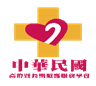 安寧照護培訓種子訓練工作坊-基礎訓練報名表聯 絡 人：翁小姐  E-mail：js61@jshospital.com.tw聯絡電話：(06)2330003-73 傳真號碼：(06)2017152聯絡地址：71088台南市永康區中山南路928號4F網    址：http://www.agedcare.org.tw姓名服務單位職稱身分證字號(申請學分使用)(申請學分使用)出生年月日手機e-mail（※重要訊息與行前通知將以電子郵件通知）（※重要訊息與行前通知將以電子郵件通知）（※重要訊息與行前通知將以電子郵件通知）（※重要訊息與行前通知將以電子郵件通知）聯絡電話用餐□葷食 □素食研習費用會員免費//非會員□500元；學生□200元   會員免費//非會員□500元；學生□200元   會員免費//非會員□500元；學生□200元   會員免費//非會員□500元；學生□200元   收據抬頭統一編號會員免填會員免填會員免填會員免填寄發地址收件人會員免填會員免填會員免填會員免填收據領取方式會員免填 □活動當日領取□收到劃撥後寄送會員免填 □活動當日領取□收到劃撥後寄送會員免填 □活動當日領取□收到劃撥後寄送會員免填 □活動當日領取□收到劃撥後寄送注意事項報名表內容請以正楷字體書寫清晰完整（含身分證字號與出生年月日）報名費敬請於報名截止日前至郵局劃撥，郵局劃撥帳號31636424戶名中華民國高齡暨長期照護服務學會，並將劃撥收據傳真至06-2017152活動訊息將於活動當週以電子郵件寄出行前通知，敬請留意電子信箱報名表內容請以正楷字體書寫清晰完整（含身分證字號與出生年月日）報名費敬請於報名截止日前至郵局劃撥，郵局劃撥帳號31636424戶名中華民國高齡暨長期照護服務學會，並將劃撥收據傳真至06-2017152活動訊息將於活動當週以電子郵件寄出行前通知，敬請留意電子信箱報名表內容請以正楷字體書寫清晰完整（含身分證字號與出生年月日）報名費敬請於報名截止日前至郵局劃撥，郵局劃撥帳號31636424戶名中華民國高齡暨長期照護服務學會，並將劃撥收據傳真至06-2017152活動訊息將於活動當週以電子郵件寄出行前通知，敬請留意電子信箱報名表內容請以正楷字體書寫清晰完整（含身分證字號與出生年月日）報名費敬請於報名截止日前至郵局劃撥，郵局劃撥帳號31636424戶名中華民國高齡暨長期照護服務學會，並將劃撥收據傳真至06-2017152活動訊息將於活動當週以電子郵件寄出行前通知，敬請留意電子信箱